     			COVID-19 Supplement Guidance Document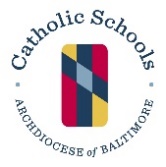        		        Out of State TravelAccording to the U.S. Centers for Disease Control and Prevention (“CDC”), travel can increase the risk of spreading and getting COVID-19, and even travelers who feel well can spread COVID-19 to friends, family, and the broader community after traveling. Therefore, effective as soon as possible after December 17, 2020, each school must establish a policy and implement protocols to ensure adherence to the Order of the Governor of the State of Maryland Number 20-12-17-01 Authorizing Quarantine and/or Testing of Travelers. Purpose:To ensure the safety of students and staff by limiting the additional exposure to COVID-19 which can occur as a result of individuals returning to the school campus who have traveled out of out of state, with the noted exceptions, or internationally. This guidance applies regardless of the mode of transportation used to travel to the out of state or international destinations. To offer guidance to schools on the establishment of a protocol to manage the re-entry of those students and staff who elect to travel contrary to the public health order. Commentary/Procedural Points:Notification: Each school administration is responsible for establishing a process whereby both students (attending in person) and staff (working on campus in person) are advised if they intend to travel to a state, other than those states specifically exempted from the Governor’s Order  Number 20-12-17-01 or internationally, notification of such intention must be communicated to the school. It is recommended this requirement be communicated in writing with employees. For students, it is recommended this expectation be included in a student/parent communication.  Exempted states are Delaware, Pennsylvania, Virginia, West Virginia and Washington D.C. Clearance to Return to School- Students: The school administration is to advise the parents of the students electing to proceed with this travel that they will be required to meet certain criteria prior to re-entering the school. Any student returning from out-of-state or international travel will be required to be tested for COVID-19 promptly upon arrival in Maryland. Those traveling will be required to quarantine upon their return until such time as either they provide evidence of a negative PCR test result for COVID-19 and are asymptomatic or they complete an entire 10 day quarantine.  